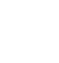 НОВООДЕСЬКА МІСЬКА РАДАМИКОЛАЇВСЬКОЇ ОБЛАСТІ  ВИКОНАВЧИЙ КОМІТЕТ                  Р І Ш Е Н Н Я                                    16 червня 2021                                м. Нова Одеса                                      №  79Про створення комісії щодо звільнення окремих категорій громадян від плати за соціальні послугиКеруючись  Законом України «Про місцеве самоврядування в Україні», відповідно до ч. 2 ст. 21 Порядку організації надання соціальних послуг, затвердженого постановою Кабінету Міністрів України від 01.06.2020 року № 587 «Про організацію надання соціальних послуг», виконавчий комітет міської ради ВИРІШИВ:1. Створити комісію щодо звільнення окремих категорій громадян від плати за соціальні послуги КУ «Центр надання  соціальних послуг Новоодеської міської ради» та затвердити її склад (додаток 1).2. Затвердити Положення про комісію з розгляду питань щодо звільнення окремих категорій громадян від плати за соціальні послуги КУ «Центр надання  соціальних послуг Новоодеської міської ради» (додаток 2).3.  Контроль за виконанням даного рішення покласти на керуючого справами виконкому міської ради Чубука Г.П.     Міський  голова                                                            Олександр ПОЛЯКОВ Додаток 1ЗАТВЕРДЖЕНОрішення виконавчого комітету Новоодеської міської радивід  16.06.2021року №79 СКЛАДкомісії  щодо звільнення окремих категорій громадян від платиза соціальні послуги            ______________________________________________________Додаток 2                                                           ЗАТВЕРДЖЕНО                                                                                   рішення виконавчого комітету                                                                              Новоодеської міської ради                                                                          від 16.06.2021 року №79ПОЛОЖЕННЯпро комісію  щодо звільнення окремих категорій громадян від платиза соціальні послугиЗагальні положення         1.1. Комісія щодо звільнення окремих категорій громадян від плати за соціальні послуги комунальної установи «Центр надання соціальних послуг Новоодеської міської ради» (далі – Комісія) створюється виконавчим комітетом Новоодеської міської ради з метою посилення соціального захисту громадян, які потребують соціальних послуг, не здатні до самообслуговування у зв’язку з похилим віком, інвалідністю, хворобою та  для вирішення питання, визначеного постановою Кабінету Міністрів України від 01.06.2020 № 587 «Про організацію надання соціальних послуг», щодо надання соціальних послуг за рахунок бюджетних коштів іншим категоріям осіб, ніж зазначені ч.2 ст. 28 Закону України «Про соціальні послуги», та приймати в окремих випадках рішення про звільнення особи від плати за соціальні послуги.         1.2. Комісія у своїй діяльності керується Конституцією України, законами України, постановами Кабінету Міністрів України, указами та розпорядженнями Президента України, іншими нормативно-правовими документами, а також цим Положенням.          1.3. Положення про комісію (далі – Положення) та склад комісії затверджуються рішенням виконавчого комітету Новоодеської міської ради.         1.4. Комісія створюється з представників окремих структурних підрозділів Новоодеської міської ради, виконавчого комітету, депутатів міської ради та членів виконкому. Під час  виконання покладених на неї завдань, при необхідності, Комісія взаємодіє з іншими установами та організаціями, представники яких можуть приймати участь в засіданнях Комісії за згодою.Основні завдання та права комісії         2.1. Комісія розглядає заяви та приймає рішення щодо надання за рахунок бюджетних коштів інших соціальних послуг та/або іншим категоріям осіб, ніж передбачено ч.2 ст. 28 Закону України «Про соціальні послуги», що надаються комунальною установою «Центр надання соціальних послуг Новоодеської міської ради» (далі – надавач послуг).       2.2.   З метою прийняття соціально вивіреного рішення, виходячи з конкретних обставин, що склалися, Комісія детально вивчає питання щодо звільнення від плати за надання соціальних послуг громадян, які не здатні до самообслуговування у зв’язку з похилим віком, інвалідністю, хворобою, з врахуванням сукупного доходу сім’ї, матеріальних умов, розміру платежів за комунальні послуги, стану здоров’я, враховуючи рідних, які повинні забезпечити їм догляд і допомогу, однак, з певних причин, не надають такої допомоги (малозабезпечені і отримують державну соціальну допомогу, в установленому законодавством порядку, залежно від психоактивних речовин, алкоголю, проживають за межами населеного пункту, перебувають за кордоном чи в місцях позбавлення волі, місце перебування родичів не встановлено тощо).       2.3.   Для вирішення питання щодо звільнення від плати за надання соціальних послуг КУ «Центр надання соціальних послуг Новоодеської міської ради», заявник подає на ім’я голови Комісії письмову заяву довільної форми, до якої додаються документи, що підтверджують причину необхідності звільнення, а саме:- медичний висновок про здатність до самообслуговування та потребу в наданні соціальних послуг;- акт обстеження матеріально-побутових умов проживання;- доходи отримувача соціальних послуг та членів сім’ї;- інші документи, які підтверджують особливі обставини, що склались в сім’ї.     2.4.    За результатами розгляду заяв Комісією виноситься рішення:- про звільнення особи від плати за надання соціальних послуг у межах поточного бюджетного року;- про відмову у звільнення від плати за надання соціальних послуг;- про необхідність з’ясування додаткових обставин.     2.5. У випадку прийняття рішення про звільнення від плати за надання соціальних послуг, видатки, пов’язані із наданням соціальних послуг громадянам, компенсуються за рахунок видатків, передбачених кошторисами надавача послуг.      2.6.   Комісія має право одержувати в установленому порядку необхідну для її діяльності інформацію від органів виконавчої влади, органів  місцевого самоврядування, громадських організацій, підприємств, установ та організацій всіх форм власності для об’єктивного вирішення питання.Організація діяльності комісії     3.1. Організаційною формою роботи Комісії є її засідання, що проводяться за необхідністю.        3.2. Голова Комісії організовує роботу Комісії у відповідності з законодавством. У разі відсутності голови Комісії його обов’язки виконує заступник голови Комісії.       3.3. На засіданні Комісії по кожному зверненню доповідає секретар Комісії, на якого покладається обов’язок підготовки матеріалів до розгляду Комісією, а саме:- приймає заяви та необхідні документи від громадян;- реєструє та готує їх до розгляду на засідання Комісії;- забезпечує дотримання строків і порядку розгляду Комісією     заяв та необхідних документів;- повідомляє членів Комісії про місце і час проведення засідань;- веде протоколи засідань Комісії;- при відмові у звільненні від плати за соціальне обслуговування заявнику в триденний термін надає письмову відповідь із зазначенням причини відмови;- забезпечує накопичення та збереження відповідних матеріалів.       3.4. Засідання Комісії проводиться в місячний термін від дати надходження заяв. Засідання Комісії проводиться відкрито та вважається правочинним, якщо на ньому присутні не менше половини загального складу Комісії.       3.5. Рішення Комісії вважається прийнятим, якщо за нього проголосувала більшість присутніх на засіданні членів Комісії. У разі рівного розподілу голосів, вирішальним є голос голови Комісії.       3.6. Рішення Комісії оформляється протоколом засідання, який підписується усіма присутніми членами Комісії.         3.7.  Витяг з протоколу засідання Комісії надається надавачу послуг. Заява громадянина та інші документи, які розглядались комісією, залучаються до особової справи заявника. ______________________________________________________Голова комісіїГолова комісіїГолова комісіїЧубукГеннадій Пилипович-керуючий справами міськвиконкомуЗаступник голови комісіїЗаступник голови комісіїЗаступник голови комісіїВенгеровськаТетяна Павлівна-начальник управління соціального захисту населення Новоодеської міської радиСекретарСекретарСекретарБасарабенкоРуслана Вячеславівна-начальник  відділу соціальної підтримки та соціального забезпечення управління соціального захисту населення Новоодеської міської радиЧлени комісіїЧлени комісіїЧлени комісіїГострикОльга Василівна-директор КУ «Центр надання соціальних послуг Новоодеської міської ради»ЛитвиненкоТетяна Геннадіївна-начальник фінансового управління Новоодеської міської радиДовганьОлексій Олександрович-начальник юридичного відділу апарату виконкому Новоодеської міської радиГнилицькаОльга Михайлівна-депутат Новоодеської міської радиПоповСергій Сергійович-член виконавчого комітету